Publicado en Barcelona el 05/12/2018 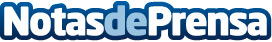 Coldwell Banker suma a su red una nueva agencia en AndorraInmobiliaria Gali ha firmado un acuerdo con Coldwell Banker para la utilización y la implantación en Andorra de las tres marcas de Coldwell Banker, Coldwell Banker Residencial, Coldwell Banker Global Luxury y Coldwell Banker Commercial, por lo que gestionara todo tipo de propiedad residencial y no residencialDatos de contacto:Coldwell Banker España y Andorra935950135Nota de prensa publicada en: https://www.notasdeprensa.es/coldwell-banker-suma-a-su-red-una-nueva_1 Categorias: Internacional Nacional Franquicias Inmobiliaria Finanzas Emprendedores http://www.notasdeprensa.es